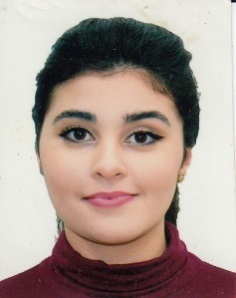 dani sabriNesabrinedni@gmail.comSabrinedani@outlook.fr0661 68 83 88